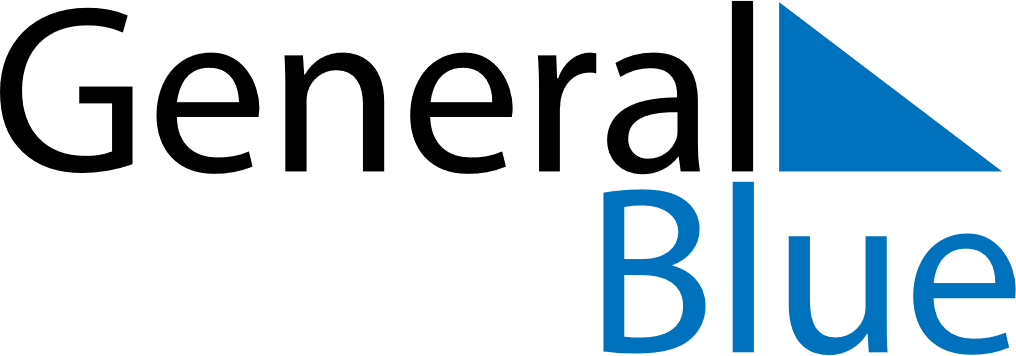 August 2020August 2020August 2020August 2020IrelandIrelandIrelandSundayMondayTuesdayWednesdayThursdayFridayFridaySaturday123456778First Monday in August910111213141415161718192021212223242526272828293031